El tiempo en AndalucíaTe informas sobre el tiempo en las diferentes regiones de Andalucía, pero falta información.Pregunta a tu compañero la información que falta con ayuda de las expresiones. → SB S. 106, ej. 16KV 7/7a¡Adelante! 1 7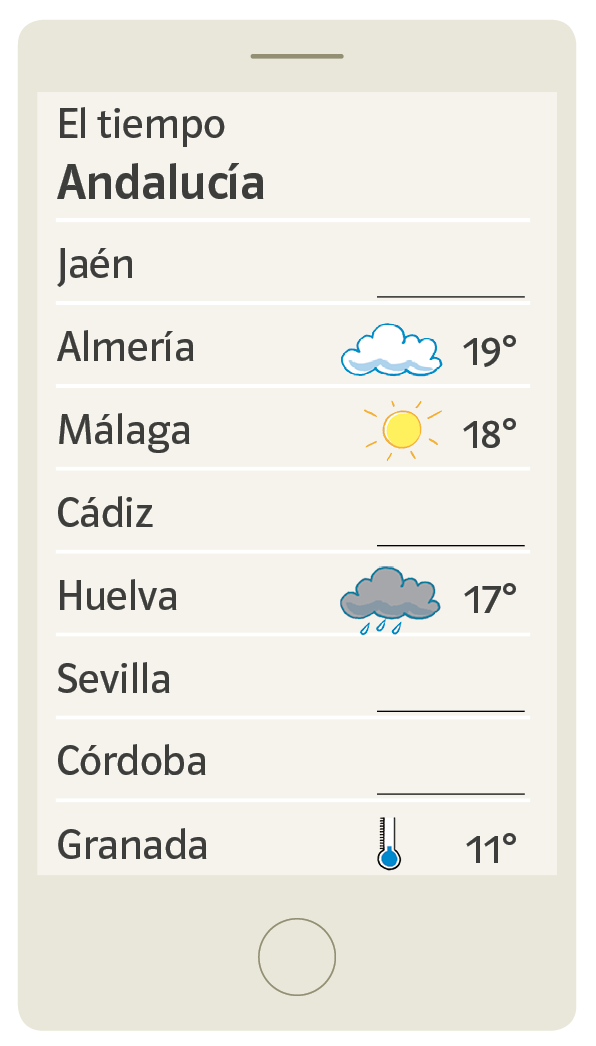 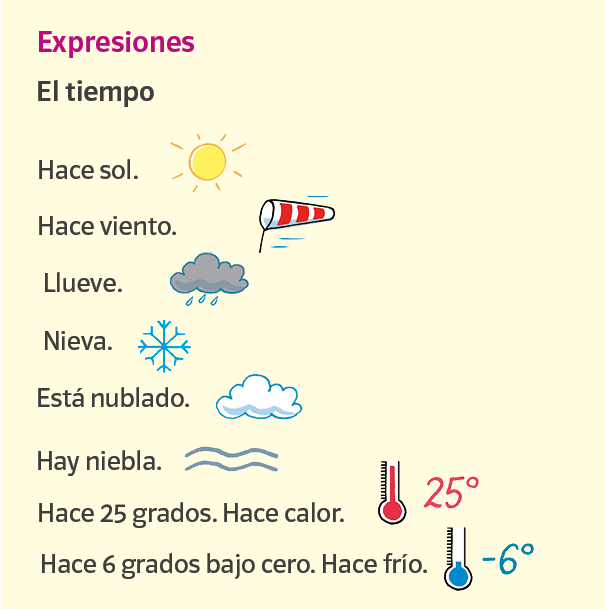 